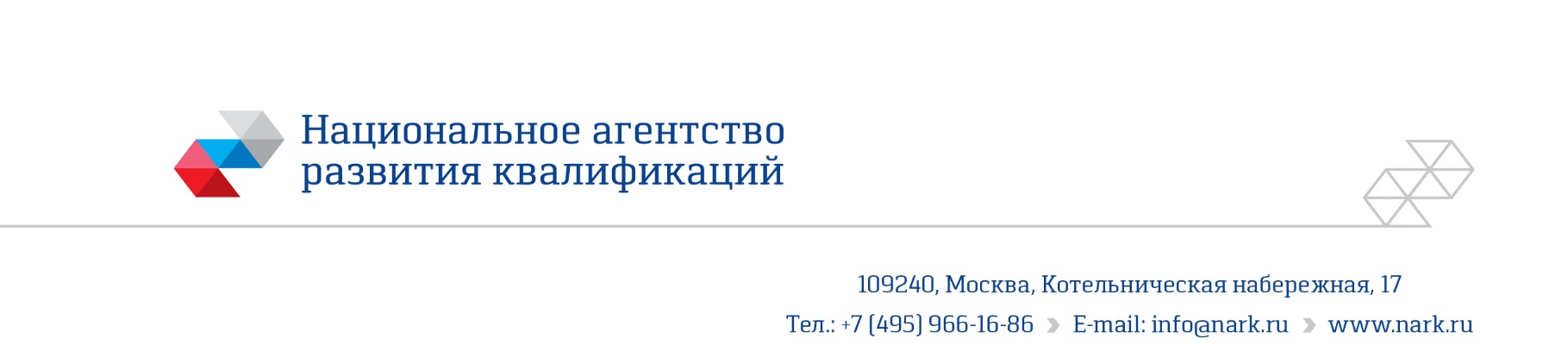 ОЦЕНОЧНОЕ СРЕДСТВОдля оценки квалификацииОператор хранилища отработанного ядерного топлива (мокрое хранилище) 3 уровня квалификации2019 годСостав оценочного средства1. Наименование квалификации и уровень квалификации: Оператор хранилища отработанного ядерного топлива (3 уровень квалификации)2. Номер квалификации: 24.00700.023. Профессиональный стандарт или квалификационные требования, установленные федеральными законами и иными нормативными правовыми актами Российской Федерации (далее - требования к квалификации): Оператор хранилища отработаного ядерного топлива, код 24.007(наименование и код профессионального стандарта либо наименование и реквизиты документов, устанавливающих квалификационные требования)4. Вид профессиональной деятельности: Обеспечение безопасного ведения процессов хранения отработанного ядерного топлива (ОЯТ)(по реестру профессиональных стандартов)5. Спецификация заданий для теоретического этапа профессионального экзаменаОбщая информация по структуре заданий для теоретического этапа профессионального экзамена:количество заданий с выбором ответа: 38количество заданий с открытым ответом: 10;количество заданий на установление соответствия: – 3количество заданий на установление последовательности: – 8время выполнения заданий для теоретического этапа экзамена: 2 ч.6. Спецификация заданий для практического этапа профессионального экзамена7. Материально-техническое обеспечение оценочных мероприятий:а) материально-технические ресурсы для обеспечения теоретического этапа профессионального экзамена: учебная аудиторияб) материально-технические ресурсы для обеспечения практического этапа профессионального экзамена: макет центробежного насоса, огнетушитель воздушно-пенный, огнетушитель углекислотный.8. Кадровое обеспечение оценочных мероприятий: комиссия из не менее, чем 3 человек, наличие высшего профильного образования (атомная энергетика) у всех членов комиссии), опыт работы в атомной энергетике не менее 5 лет (все члены комиссии), опыт разработки или эксплуатации оборудования энергоблока того типа, на который сдаёт экзамен испытуемый – не менее 3 лет (не менее 2 членов комиссии).9. Требования безопасности к проведению оценочных мероприятий: перед началом практического этапа профессионального экзамена провести инструктаж испытуемого по технике безопасности.10. Задания для теоретического этапа профессионального экзамена На каком из рисунков изображена расходно-напорная характеристика центробежного насоса.На каком из рисунков изображена расходная характеристика задвижки.При строповке груза, максимальный угол между стропами должен составлять не более … °.Выберите из все пункты входящие в систему физических барьеров на пути распространения ионизирующего излучения и радиоактивных веществ в окружающую среду.А) Биологическая защита.Б) Оболочка твэл.В) Граница второго контура.Г) Граница контура теплоносителя реактораД) Топливная матрица.Е) Граница территория АЭС.Ж) Герметичное ограждение реакторной установки.З) Граница зоны контролируемого доступа.Выберите из все пункты входящие в систему глубокоэшелонированной защиты.А) Управление запроектными авариями: возвращение АС в контролируемое состояние.Б) Расследование причин аварии.В) Предотвращение запроектных аварий системами безопасности.Г) Ликвидация последствий аварии.Д) Условия размещения АС и предотвращение нарушений нормальной эксплуатации.Е) Противоаварийное планирование: подготовка и осуществление планов мероприятий по защите персонала и населения.Ж) Модернизация оборудования.З) Предотвращение проектных аварий системами нормальной эксплуатации.Какая вероятность тяжелой аварии на интервале в один год, является целевым ориентиром безопасности АЭС, для хранилищ ядерного топлива (на входящих в состав блока АЭС)?А)10-4Б)10-5В)10-6Г)10-7Д)10-8Сопоставьте уровни культуры безопасности и факторы их характеризующие.Кто отвечает за реализацию плана мероприятий по защите персонала?А) Главный инженер.Б) Директор.В) Администрация АЭС.Г) Региональное управление МЧС.Какие технические и организационные меры, НЕ требуются для исключения изменения состояния запорной арматуры при ошибочных действиях персонала.А) Маховики либо сняты, либо заперты замком.Б) Вентили на линии дренажа открыты.В) Арматура ограждена сигнальной лентой, вывешен знак «Проход запрещен».Г) Схемы электрического силового питания и схемы управления разобраны.Д) Шкафы питания закрыты и опечатаны.Е) Сделаны записи в оперативных журналах.Оборудование и трубопроводы с температурой наружной поверхности стенок выше … °С, расположенные в обслуживаемых помещениях, должны быть теплоизолированы.Оборудование и трубопроводы с температурой наружной поверхности стенок выше … °С, расположенные в НЕ обслуживаемых помещениях, должные быть теплоизолированы.Как должны отключаться участки трубопроводов и оборудование, которые в процессе эксплуатации могут подвергаться осмотру или ремонту, подключенные к коммуникациям с давлением выше 2,16 Мпа.А) Технологической заглушкой.Б) Запорной арматурой.В) Двумя последовательно расположенными запорными арматурами.Г) Двумя последовательно расположенными запорными арматурами с дренажем между ними.Д) Последовательно расположенными запорной арматурой и обратным клапаном.Перечислите все случаи, требующие немедленного отключения оборудования и трубопроводов.А) При обнаружении протечек рабочей среды сверх установленных проектом значений.Б) При разрушении опор и подвесок.В) При превышении в необслуживаемых помещениях установленных в проекте значений давления, температуры, влажности или мощности поглощенной дозы.Г) При неисправностях или выходе из строя предохранительных устройств.Д) При появлении шумов, вибраций и ударов, нехарактерных для нормальной эксплуатации.Е) При повышении давления сверх рабочего более чем на 15% и дальнейшем его повышении несмотря на соблюдение всех требований, указанных в инструкциях.Ж) Во всех перечисленных случаях.Предохранительный клапан должен закрываться после срабатывания при достижении давления не ниже … от рабочего давления.Установите соответствие систем и элементов разным классам влияния на безопасность.Установите соответствие систем и элементов АС группам (в соответствии с НП-089-15).В каких случаях манометр не допускается к применению?А) Отсутствует пломба или клеймо с отметкой о проведении поверки.просрочен срок поверки.Б) стрелка при его отключении не возвращается к нулевому показанию шкалы на величину, превышающую половину допускаемой погрешности для данного прибора.В) Имеются повреждения, которые могут отразиться на правильности его показаний.Г) во всех перечисленных случаяхВ каких случаях сосуд должен быть немедленно остановлен?А) Если давление в сосуде поднялось выше разрешенного и не снижается, несмотря на меры, принятые обслуживающим персоналом.Б) При выявлении неисправности предохранительных устройств в результате повышения давления.В) При обнаружении в сосуде и его элементах, работающих под давлением, неплотностей, выпучин, разрыва прокладок.Г) При неисправности манометра и невозможности определить давление по другим приборам.Д) При выходе из строя всех указателей уровня жидкости;Е) При неисправности предохранительных блокировочных устройствЖ) При возникновении пожара, непосредственно угрожающего сосуду, находящемуся под давлениемЗ) Во всех перечисленных случаяхЧто из нижеперечисленного не является обязательным требованием к персоналу, обслуживающему трубопроводы пара и горячей воды.А) Не моложе 18 летБ) Обучение по программе, одобренной Госатомнадзором РоссииВ) Наличие удостоверение на право обслуживания трубопроводовГ) Знание производственной инструкцииД) Высшее образованиеДопускается ли ремонт трубопроводов и их элементов, находящихся под давлением?А) ДаБ) Да, при давлении в трубопроводе менее 5 кгс/см2В) Да, если ремонт не связан с разуплотнением трубопроводаГ) Нет, при давлении в трубопроводе более 2,16 МпаД) НетУстановите последовательность действий при приеме смены.А) получить от сдающего смену сведения: о состоянии оборудования; об имевших место отклонениях от нормальных режимов, неполадках и мерах, принятых для их ликвидации; об изменениях, произведённых в его отсутствие; о возникших вновь не устранённых дефектах; о работах, выполняемым по нарядам и распоряжениям на момент приёма сменыБ) произвести обход оборудования и помещенийВ) ознакомиться с режимом работы оборудования и систем своей зоны обслуживания по записям в оперативной документации с момента последнего своего дежурства;Г) доложить начальнику смены о результатах осмотра и режимах работы оборудования и, получив его разрешение, оформить факт приёма смены подписью в оперативном журнале.Д) оповестить персонал работающей смены о прибытии на дежурство и начале приёма сменыЕ) проверить наличие необходимой документации, средств связи и имущества на своём рабочем местеУстановите последовательность действий при сдаче смены.А) принять решительные меры к нормализации режима работы обслуживаемого оборудования, а также привести в надлежащее состояние производственные помещения и рабочие местаБ) за 30 минут до окончания смены закончить все переключения в технологических схемах и приостановить, если они не могут быть закончены, операции по пуску (останову) отдельных видов оборудования; В) проинформировать в устной форме принимающего дежурство о работах, выполняемых по нарядам-допускам или распоряжениям, обо всех изменениях и неполадках, происшедших за время отсутствия принимающего дежурство на работе, об оборудовании, за которым необходимо тщательное наблюдение или поддержание особого режима работы, обо всех распоряжениях или заданиях руководства цеха; Г) выполнить тщательный осмотр помещений и оборудования зоны обслуживанияД) оформить факт сдачи смены подписью в оперативном журнале после подписи лица принимающего смену и доложить об этом начальнику смены. Е) произвести необходимые записи в оперативно-технической документации на своём рабочем месте… доза – это величина энергии ионизирующего излучения, переданная веществу. … доза – это поглощенная доза в органе или ткани, умноженная на соответствующий взвешивающий коэффициент для данного вида излучения. … доза – это величина, используемая как мера риска возникновения отдаленных последствий облучения всего тела человека и отдельных его органов и тканей с учетом их радиочувствительности. К работам с источниками ионизирующего излучения допускаются лица достигшие … летнего возраста.Назовите предел эффективной дозы облучения для персонала группы А.А) 10мЗв в год в среднем за любые последовательные 5 лет, но не более 3мЗв в год.Б) 20мЗв в год в среднем за любые последовательные 5 лет, но не более 5мЗв в год.В) 30мЗв в год в среднем за любые последовательные 5 лет, но не более 7мЗв в год.Г) 40мЗв в год в среднем за любые последовательные 5 лет, но не более 10мЗв в год.Какая доза облучения полученная работником в течение года является потенциально опасной?А) 50 мЗвБ) 100 мЗвВ) 150 мЗвГ) 200 мЗвД) 250 мЗвВ помещениях какой категории не требуется применение дополнительных средств индивидуальной защиты?А) Необслуживаемые помещенияБ) периодически обслуживаемые помещенияВ) помещения постоянного пребывания персонала.Что из нижеперечисленного не определяется нарядом-допуском?А) содержание работыБ) место работыВ) необходимые инструменты и приспособленияГ)время начала и окончания работыД) условия безопасного выполнения работыЕ) состав бригады и работников, ответственных за безопасное выполнение работы.В течении какого времени действует распоряжение?А) 8 часовБ) в течение рабочего дня лица, отдавшего распоряжениеВ) в течение рабочего дня исполнителя распоряженияГ) 72 часа.Какие работы выполняются по нарядам-допускам?А) Ядерно-опасные работыБ) Радиационно-опасные работыВ) Работы, к которым предъявляются дополнительные (повышенные) требования безопасности трудаГ) Работы в зоне контролируемого доступаКакие работы выполняются по распоряжениям?А) Техническое обслуживание вспомогательного оборудованияБ) Текущий ремонт вспомогательного оборудованияВ) Не требующие подготовки рабочих мест и не входящие в перечень работ, выполняемым по нарядамГ) Все перечисленные работыВ каком из нижеперечисленных случаев работа относится к работам на высоте?А) Работа на расстоянии 3 м от не огражденного перепада по высоте 2 м.Б) Работа на расстоянии 2 м от не огражденного перепада по высоте 1,5 м.В) Работа на расстоянии 2м от перепада по высоте 3м с ограждением высотой 1,5м.Г) Работа на расстоянии 1,5м от перепада по высоте 2м с ограждением высотой 1м.Д) Работа на расстоянии 1м от перепада по высоте 3м с ограждением высотой 1,8м.Какие работы не относятся к пожароопасным?А) окрасочные работыБ) работы с применением электронагревательных приборовВ) работы с клеями, мастиками, полимерными и другими горючими материалами;Г) огневые работы (резка металла, паяльные работы с применением паяльных ламп).Какие работы считаются огневыми?А) работы, связанные с применением открытого огня,Б) работы, связанные с искрообразованиемВ) работы, связанные с нагреванием деталей (элементов конструкций) до температур, способных вызвать воспламенение веществ, материалов и конструкций Г) все перечисленныеВ каком случае в зданиях и сооружениях должны быть вывешены планы (схемы эвакуации)?А) При единовременном нахождении на этаже 10 и более человек.Б) При единовременном нахождении на этаже 20 и более человек.В) При единовременном нахождении на этаже 30 и более человек.Г) При единовременном нахождении на этаже 40 и более человек.Д) При единовременном нахождении на этаже 50 и более человек.Для тушения каких возгораний предназначен углекислотный огнетушитель?А) Для тушения электроустановок под напряжением до 1 кВ.Б) Для тушения электроустановок под напряжением до 5 кВ.В) Для тушения электроустановок под напряжением до 10 кВ.Г) Для тушения электроустановок под напряжением до 15 кВ.Д) Для тушения веществ, горение которых может происходить без доступа кислорода.Для тушения каких возгораний предназначен воздушно-пенный огнетушитель?А) Для тушения электроустановок под напряжением до 3 кВ.Б) Для тушения электроустановок под напряжением до 8 кВ.В) Для тушения электроустановок под напряжением до 13 кВ.Г) Для тушения электроустановок под напряжением до 18 кВ.Д) Для тушения твердых материалов органического происхождения, горение которых сопровождается тлением.Какие средства пожаротушения запрещается использовать в хранилищах ядерного топлива.А) Средства, применение которых может снизить концентрацию кислорода в помещении.Б) Средства, применение которых может повысить значение эффективного коэффициента размножения нейтронов.В) Средства, применение которых может привести к выходу из строя электрооборудования.Г) Песок.Д) Кошма.11. Критерии оценки (ключи к заданиям), правила обработки результатов теоретического этапа профессионального экзамена и принятия решения о допуске (отказе в допуске) к практическому этапу профессионального экзамена:11.3. Допуск к практическому этапу профессионального экзаменаТеоретический этап профессионального экзамена считается пройденным, если испытуемый набрал не менее 75% от максимального количества баллов (30 из 40). Испытуемый допускается к практическому этапу профессионального экзамена при условии, что пройден теоретический этап.12. Задания для практического этапа профессионального экзамена:а) задание на выполнение трудовых функций, трудовых действий в реальных или модельных условиях:трудовая функция В/03.3 (Прописать название функции) трудовое действие (действия): не выделяются особо;(добавить из ПС 24.007 из Ф-ции В/03.3 действия № 3,4,6 по порядку)(заполняется, если предусмотрена оценка трудовых действий)задание:1. выполнить осмотр центробежного насоса, по выбору экзаменатора, в одном из следующих состояний: в резерве (на предмет готовности к включению), в работе (на предмет исправности), в ремонте (на предмет выполнения условий безопасного производства работ);(формулировка задания)условия выполнения задания: соискатель выполняет все действия на макете центробежного насоса;место выполнения задания:Центр оценки квалификаций в сфере атомной энергии;максимальное время выполнения задания: 1 ч.;критерии оценки: Практический этап экзамена считается пройденным, если испытуемый верно показал и определил состояние 80% следующих объектов контроля.Для состояния «в резерве»:подключение кабеля к электродвигателюналичие заземленияналичие защитного кожухаоткрытое положение арматуры на всасе насоса протечка среды через уплотненияисправность манометра на напоре насосаналичие среды в корпусе насосаДля состояния «в работе»:отсутствие посторонних шумовналичие заземленияналичие защитного кожухапротечка среды через уплотнениядавление на напоре насосаконтрольное воздухоудаление из корпуса насосаДля состояния «в ремонте»:закрытое положение арматуры на всасе насосазакрытое положение арматуры на напоре насосаоткрытое положение арматуры на линии дренажа открытое положение арматуры на линии воздухоудаленияотключение кабеля от электродвигателяналичие знаков «не открывать работают люди» на закрытой арматуреналичие знаков «не закрывать работают люди» на открытой арматуреналичие знака «работать здесь»трудовая функция В/04.3;( Прописать название функции) трудовое действие (действия): не выделяются особо;( Из ПС 24.007 из ф-ции В/04.3 вставить 7 действие )(заполняется, если предусмотрена оценка трудовых действий)13. Правила обработки результатов профессионального экзамена и принятия решения о соответствии квалификации соискателя требованиям к квалификации: оператор хранилища отработанного ядерного топливаПоложительное решение о соответствии квалификации соискателя требованиям к квалификации «Оператор хранилища отработанного ядерного топлива»принимается приуспешном прохождении теоретического и практического этапов профессионального экзамена.14. Перечень нормативных правовых и иных документов, использованных при подготовке комплекта оценочных средств:Приказ Минтруда России от 07.04.2014 N 211н "Об утверждении профессионального стандарта «Оператор хранилища жидких радиоактивных отходов» (Зарегистрировано в Минюсте России 27.05.2014 N 32445);Профессиональный стандарт «Оператор хранилища отработанного ядерного топлива»;НП-001-15 Общие положения обеспечения безопасности атомных станций;НП-061-05 Правила безопасности при хранении и транспортировании ядерного топлива на объектах использования атомной энергии.НП-089-15 Правила устройства и безопасной эксплуатации оборудования и трубопроводов атомных энергетических установок;НП–044–03 Правила устройства и безопасной эксплуатации сосудов, работающих под давлением, для объектов использования атомной энергии;НП–045–03 Правила устройства и безопасной эксплуатации трубопроводов пара и горячей воды для объектов использования атомной энергии;НП-019-15 Сбор, переработка, хранение и кондиционирование жидких радиоактивных отходов. Требования безопасности;СП 2.6.1. 28-2000 Правила радиационной безопасности при эксплуатации атомных станций (ПРБ АС-99);СанПиН 2.6.1.2523-09 Нормы радиационной безопасности НРБ-99/2009;СТО 1.1.1.02.001.0673-2017 Правила охраны труда при эксплуатации тепломеханического оборудования и тепловых сетей атомных станций ФГУП концерн Росэнергоатом;ППБ–АС–2011 Правила пожарной безопасности при эксплуатации атомных станций;РД ЭО 0176-2000. Правила организации работы с персоналом на атомных станциях концерна «Росэнергоатом» (ПОРП-2000).РазделСтраница1. Наименование квалификации и уровень квалификации32. Номер квалификации33. Профессиональный стандарт или квалификационные требования, установленные федеральными законами и иными нормативными правовыми актами Российской Федерации34. Вид профессиональной деятельности35. Спецификация заданий для теоретического этапа профессионального экзамена36. Спецификация заданий для практического этапа профессионального экзамена57. Материально-техническое обеспечение оценочных мероприятий58. Кадровое обеспечение оценочных мероприятий69. Требования безопасности к проведению оценочных мероприятий 610. Задания для теоретического этапа профессионального экзамена611. Критерии оценки (ключи к заданиям), правила обработки результатов теоретического этапа профессионального экзамена и принятия решения о допуске (отказе в допуске) к практическому этапу профессионального экзамена1612. Задания для практического этапа профессионального экзамена1713. Правила обработки результатов профессионального экзамена и принятия решения о соответствии квалификации соискателя требованиям к квалификации2014. Перечень нормативных правовых и иных документов, использованных при подготовке комплекта оценочных средств20Знания, умения в соответствии с требованиями к квалификации, на соответствие которым проводится оценка квалификацииКритерии оценки квалификацииТип и N задания 123К трудовой функции В/01.3ЗнанияК трудовой функции В/01.3ЗнанияК трудовой функции В/01.3ЗнанияПравила строповки грузовИспытуемый верно отвечает на вопросы в части упомянутых знанийЗадание с открытым ответом № 3К трудовой функции В/02.3ЗнанияК трудовой функции В/02.3ЗнанияК трудовой функции В/02.3ЗнанияХарактеристика химических реагентов и фильтрующих материалов, правила их приемки и храненияИспытуемый верно отвечает на вопросы в части упомянутых знанийЗадания с выбором ответа №56, 57.Задания на установление последовательности №58, 59.К трудовой функции В/03.3ЗнанияК трудовой функции В/03.3ЗнанияК трудовой функции В/03.3ЗнанияАппаратурно-технологические схемы на закрепленном участке, назначение, устройство, принцип действия и характеристика оборудования, правила его эксплуатацииИспытуемый верно отвечает на вопросы в части упомянутых знанийЗадания с выбором ответа №1, 2.К трудовой функции В/04.3ЗнанияК трудовой функции В/04.3ЗнанияК трудовой функции В/04.3ЗнанияПравила охраны труда, радиационной безопасности, ядерной безопасности, промышленной безопасности, установленные в производственных и административных помещенияхИспытуемый верно отвечает на вопросы в части упомянутых знанийЗадания с выбором ответа № 4, 5, 6, 8, 9, 12, 17, 20, 27, 28, 29, 30, 31, 32, 33, 34, 35, 36, 37, 38, 39, 40, 41, 42, 43, 44, 45, 46, 49, 50, 51.Задания на установление соответствия № 7, 15, 16.Задания с отрытым ответом № 10, 11, 14, 23, 24, 25, 26, 47, 48.К трудовой функции С/01.4ЗнанияК трудовой функции С/01.4ЗнанияК трудовой функции С/01.4ЗнанияПравила устройства и безопасной эксплуатации сосудов, работающих под давлениемИспытуемый верно отвечает на вопросы в части упомянутых знанийЗадания с выбором ответа № 13, 18, 19К трудовой функции С/02.4ЗнанияК трудовой функции С/02.4ЗнанияК трудовой функции С/02.4ЗнанияПротивоаварийные мероприятия на закрепленном участкеИспытуемый верно отвечает на вопросы в части упомянутых знанийЗадания на установление последовательности № 52, 53, 54, 55К трудовой функции С/03.4ЗнанияК трудовой функции С/03.4ЗнанияК трудовой функции С/03.4ЗнанияПрием и сдача смены с полным анализом технологической ситуацииИспытуемый верно отвечает на вопросы в части упомянутых знанийЗадания на установление последовательности № 21, 22.Трудовые функции, трудовые действия, умения в соответствии с требованиями к квалификации, на соответствие которым проводится оценка квалификацииКритерии оценки квалификацииТип и № задания123Трудовая функция В/03.3Трудовые действияЗапуск и остановка оборудования, ведение технологического процесса, проверка состояния оборудования, коммуникаций - визуальная и по показаниям контрольно-измерительных приборовПодготовка оборудования к осмотру и ремонту, прием оборудования после ремонта, контроль качества выполненных работКонтроль выполнения всех условий для включения насоса.Контроль критериев исправного состояния работающего насоса.Контроль достаточности условий безопасного производства работ при выводе насоса в ремонт.Описание приведено в п. 12Трудовая функция В/04.3Необходимые уменияПрименять средства пожаротушенияКонтроль выполнения всех действий необходимых для использования огнетушителя.Описание приведено в п. 12А)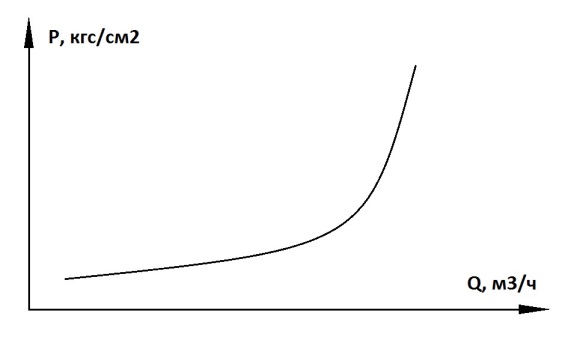 Б)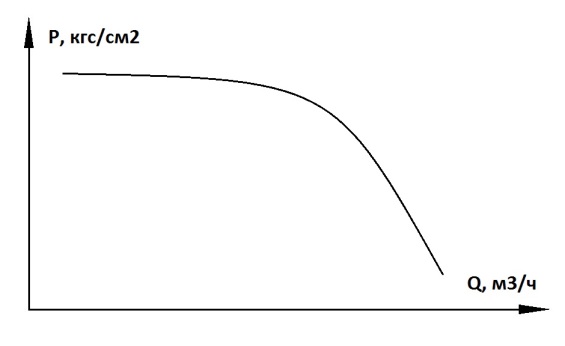 В)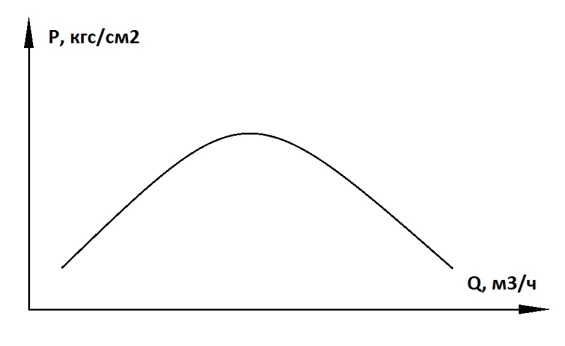 Г)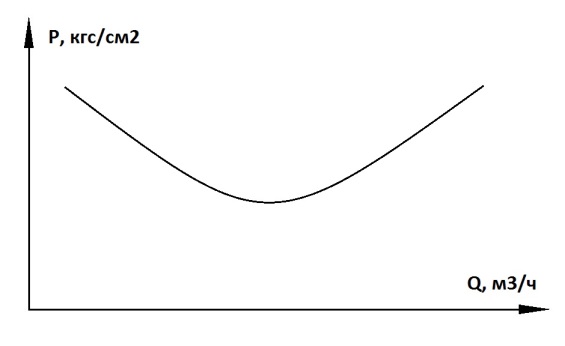 Д)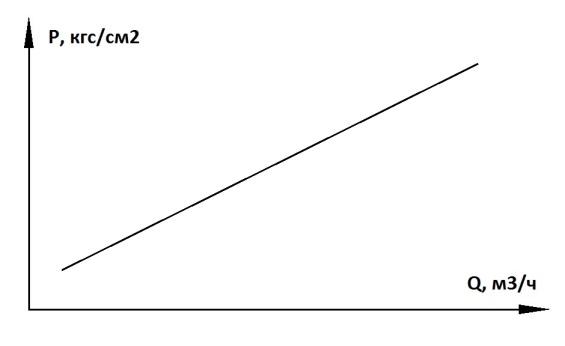 Е)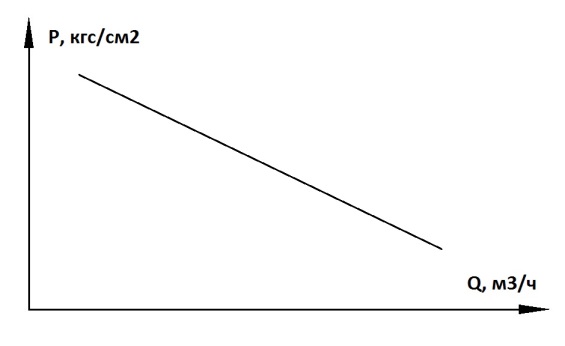 А)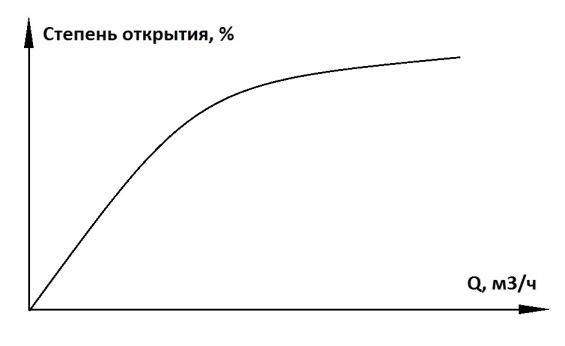 Б)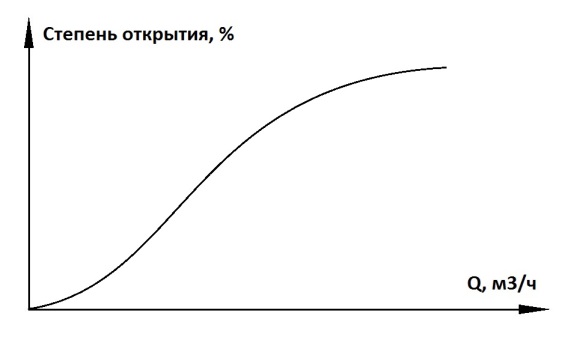 В)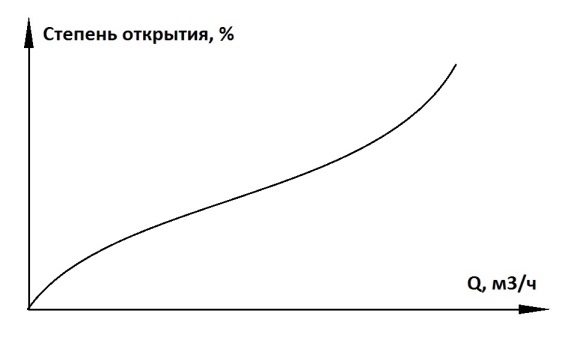 Г)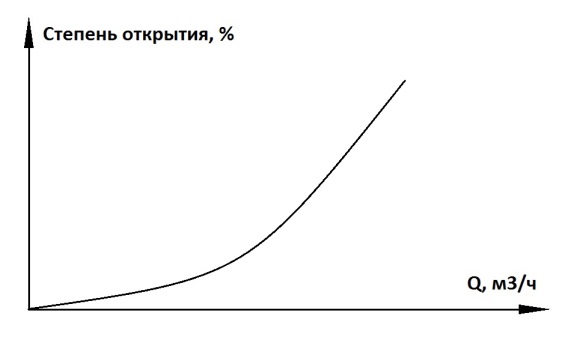 Д)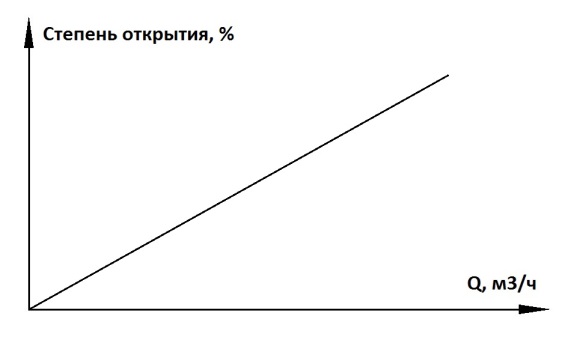 А) Уровень эксплуатирующей организации1) Заявление о политике безопасности АСБ) Уровень руководства АЭС2) Критическое и осмысленное отношение к порученной работе и поставленным задачамВ) Индивидуальный уровень3) Четкое определение полномочий и ответственностиА) Класс 11) Элементы систем безопасности, единичные отказы которых приводят в случае возникновения проектной аварии к нарушению установленных для таких аварий проектных пределов.Б) Класс 22) Элементы АС важные для безопасности.В) Класс 33) Элементы нормальной эксплуатации.Г) Класс 44) Твэлы и элементы, отказы которых являются исходными событиями аварий, приводящими при проектном функционировании систем безопасности к повреждению твэлов с превышением максимального проектного предела.А) Группа А1) Оборудование 3 класса безопасности, отказ которого приводит к НЕустранимой штатными средствами течи теплоносителя, контактирующего с твэл.Б) Группа В2) Твэлы и элементы, отказы которых являются исходными событиями аварий, приводящими при проектном функционировании систем безопасности к повреждению твэлов с превышением максимального проектного предела.В) Группа С3) Оборудование 3 класса безопасности, отказ которого приводит к устранимой штатными средствами течи теплоносителя, контактирующего с твэл.